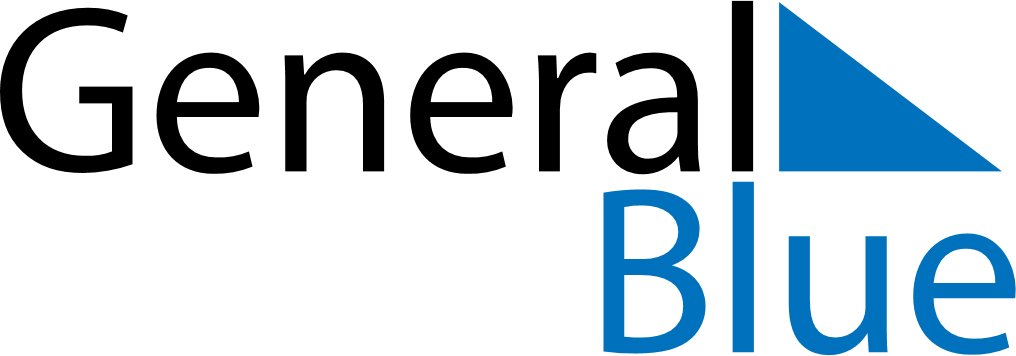 June 2030June 2030June 2030June 2030CyprusCyprusCyprusSundayMondayTuesdayWednesdayThursdayFridayFridaySaturday1234567789101112131414151617181920212122Pentecost232425262728282930